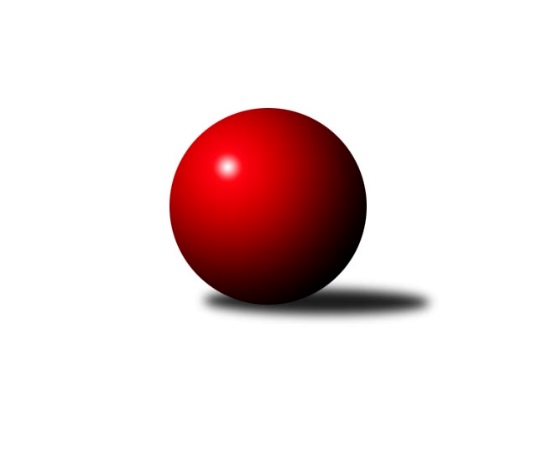 Č.12Ročník 2022/2023	24.5.2024 Středočeský krajský přebor I. třídy 2022/2023Statistika 12. kolaTabulka družstev:		družstvo	záp	výh	rem	proh	skore	sety	průměr	body	plné	dorážka	chyby	1.	TJ Lhotka	11	9	0	2	58.5 : 29.5 	(76.5 : 55.5)	2518	18	1747	771	45.5	2.	TJ Sparta Kutná Hora B	11	8	0	3	53.5 : 34.5 	(75.0 : 57.0)	2532	16	1761	772	43.6	3.	KK Jiří Poděbrady B	11	7	0	4	51.5 : 36.5 	(71.5 : 60.5)	2505	14	1756	749	41.5	4.	TJ Sokol Kostelec nad Černými lesy A	11	6	1	4	51.5 : 36.5 	(67.5 : 64.5)	2555	13	1777	778	38.2	5.	KK SDS Sadská B	11	5	1	5	42.0 : 46.0 	(67.5 : 64.5)	2535	11	1764	771	40.3	6.	KK Vlašim B	11	4	2	5	39.5 : 48.5 	(67.5 : 64.5)	2549	10	1761	788	45.4	7.	TJ Kovohutě Příbram B	10	4	1	5	36.5 : 43.5 	(50.5 : 69.5)	2384	9	1685	700	53.5	8.	KK Kosmonosy C	11	4	1	6	43.5 : 44.5 	(66.0 : 66.0)	2455	9	1729	726	49	9.	KK Kolín B	11	4	0	7	37.0 : 51.0 	(60.5 : 71.5)	2455	8	1727	728	46.9	10.	TJ Sokol Benešov C	11	3	0	8	38.5 : 49.5 	(70.0 : 62.0)	2448	6	1712	737	54.6	11.	TJ Sparta Kutná Hora C	11	3	0	8	28.0 : 60.0 	(47.5 : 84.5)	2369	6	1670	700	54.3Tabulka doma:		družstvo	záp	výh	rem	proh	skore	sety	průměr	body	maximum	minimum	1.	TJ Lhotka	5	5	0	0	31.5 : 8.5 	(41.0 : 19.0)	2461	10	2495	2420	2.	TJ Kovohutě Příbram B	4	4	0	0	27.5 : 4.5 	(32.0 : 16.0)	2444	8	2480	2406	3.	TJ Sparta Kutná Hora B	5	4	0	1	25.0 : 15.0 	(33.5 : 26.5)	2605	8	2670	2533	4.	KK Jiří Poděbrady B	5	4	0	1	24.0 : 16.0 	(29.5 : 30.5)	2545	8	2625	2464	5.	TJ Sokol Kostelec nad Černými lesy A	6	4	0	2	30.5 : 17.5 	(37.0 : 35.0)	2538	8	2634	2423	6.	KK SDS Sadská B	6	3	1	2	26.0 : 22.0 	(42.0 : 30.0)	2576	7	2633	2527	7.	KK Kosmonosy C	7	3	1	3	30.5 : 25.5 	(45.0 : 39.0)	2584	7	2652	2501	8.	TJ Sokol Benešov C	6	3	0	3	26.0 : 22.0 	(44.0 : 28.0)	2430	6	2530	2334	9.	KK Kolín B	6	3	0	3	24.0 : 24.0 	(34.5 : 37.5)	2527	6	2619	2436	10.	KK Vlašim B	5	2	1	2	19.0 : 21.0 	(29.5 : 30.5)	2499	5	2561	2431	11.	TJ Sparta Kutná Hora C	5	2	0	3	15.5 : 24.5 	(24.0 : 36.0)	2548	4	2637	2485Tabulka venku:		družstvo	záp	výh	rem	proh	skore	sety	průměr	body	maximum	minimum	1.	TJ Sparta Kutná Hora B	6	4	0	2	28.5 : 19.5 	(41.5 : 30.5)	2535	8	2652	2421	2.	TJ Lhotka	6	4	0	2	27.0 : 21.0 	(35.5 : 36.5)	2527	8	2596	2383	3.	KK Jiří Poděbrady B	6	3	0	3	27.5 : 20.5 	(42.0 : 30.0)	2497	6	2652	2404	4.	TJ Sokol Kostelec nad Černými lesy A	5	2	1	2	21.0 : 19.0 	(30.5 : 29.5)	2559	5	2619	2433	5.	KK Vlašim B	6	2	1	3	20.5 : 27.5 	(38.0 : 34.0)	2559	5	2651	2435	6.	KK SDS Sadská B	5	2	0	3	16.0 : 24.0 	(25.5 : 34.5)	2527	4	2639	2477	7.	KK Kosmonosy C	4	1	0	3	13.0 : 19.0 	(21.0 : 27.0)	2413	2	2508	2245	8.	KK Kolín B	5	1	0	4	13.0 : 27.0 	(26.0 : 34.0)	2453	2	2540	2302	9.	TJ Sparta Kutná Hora C	6	1	0	5	12.5 : 35.5 	(23.5 : 48.5)	2364	2	2527	2240	10.	TJ Kovohutě Příbram B	6	0	1	5	9.0 : 39.0 	(18.5 : 53.5)	2375	1	2443	2291	11.	TJ Sokol Benešov C	5	0	0	5	12.5 : 27.5 	(26.0 : 34.0)	2452	0	2505	2401Tabulka podzimní části:		družstvo	záp	výh	rem	proh	skore	sety	průměr	body	doma	venku	1.	TJ Lhotka	10	9	0	1	56.5 : 23.5 	(72.5 : 47.5)	2505	18 	5 	0 	0 	4 	0 	1	2.	TJ Sparta Kutná Hora B	10	7	0	3	47.5 : 32.5 	(68.0 : 52.0)	2532	14 	3 	0 	1 	4 	0 	2	3.	KK Jiří Poděbrady B	10	6	0	4	43.5 : 36.5 	(62.0 : 58.0)	2504	12 	4 	0 	1 	2 	0 	3	4.	TJ Sokol Kostelec nad Černými lesy A	10	5	1	4	45.5 : 34.5 	(61.0 : 59.0)	2554	11 	3 	0 	2 	2 	1 	2	5.	KK SDS Sadská B	10	5	1	4	40.0 : 40.0 	(62.0 : 58.0)	2548	11 	3 	1 	2 	2 	0 	2	6.	TJ Kovohutě Příbram B	10	4	1	5	36.5 : 43.5 	(50.5 : 69.5)	2384	9 	4 	0 	0 	0 	1 	5	7.	KK Kolín B	10	4	0	6	35.0 : 45.0 	(55.5 : 64.5)	2456	8 	3 	0 	3 	1 	0 	3	8.	KK Vlašim B	10	3	2	5	34.5 : 45.5 	(60.0 : 60.0)	2548	8 	1 	1 	2 	2 	1 	3	9.	KK Kosmonosy C	10	3	1	6	37.5 : 42.5 	(58.0 : 62.0)	2453	7 	2 	1 	3 	1 	0 	3	10.	TJ Sokol Benešov C	10	3	0	7	35.5 : 44.5 	(65.5 : 54.5)	2437	6 	3 	0 	3 	0 	0 	4	11.	TJ Sparta Kutná Hora C	10	3	0	7	28.0 : 52.0 	(45.0 : 75.0)	2371	6 	2 	0 	2 	1 	0 	5Tabulka jarní části:		družstvo	záp	výh	rem	proh	skore	sety	průměr	body	doma	venku	1.	KK Jiří Poděbrady B	1	1	0	0	8.0 : 0.0 	(9.5 : 2.5)	2652	2 	0 	0 	0 	1 	0 	0 	2.	KK Kosmonosy C	1	1	0	0	6.0 : 2.0 	(8.0 : 4.0)	2635	2 	1 	0 	0 	0 	0 	0 	3.	TJ Sparta Kutná Hora B	1	1	0	0	6.0 : 2.0 	(7.0 : 5.0)	2638	2 	1 	0 	0 	0 	0 	0 	4.	TJ Sokol Kostelec nad Černými lesy A	1	1	0	0	6.0 : 2.0 	(6.5 : 5.5)	2553	2 	1 	0 	0 	0 	0 	0 	5.	KK Vlašim B	1	1	0	0	5.0 : 3.0 	(7.5 : 4.5)	2531	2 	1 	0 	0 	0 	0 	0 	6.	TJ Kovohutě Příbram B	0	0	0	0	0.0 : 0.0 	(0.0 : 0.0)	0	0 	0 	0 	0 	0 	0 	0 	7.	TJ Sokol Benešov C	1	0	0	1	3.0 : 5.0 	(4.5 : 7.5)	2505	0 	0 	0 	0 	0 	0 	1 	8.	KK SDS Sadská B	1	0	0	1	2.0 : 6.0 	(5.5 : 6.5)	2484	0 	0 	0 	0 	0 	0 	1 	9.	KK Kolín B	1	0	0	1	2.0 : 6.0 	(5.0 : 7.0)	2512	0 	0 	0 	0 	0 	0 	1 	10.	TJ Lhotka	1	0	0	1	2.0 : 6.0 	(4.0 : 8.0)	2593	0 	0 	0 	0 	0 	0 	1 	11.	TJ Sparta Kutná Hora C	1	0	0	1	0.0 : 8.0 	(2.5 : 9.5)	2495	0 	0 	0 	1 	0 	0 	0 Zisk bodů pro družstvo:		jméno hráče	družstvo	body	zápasy	v %	dílčí body	sety	v %	1.	Ondřej Majerčík 	KK Kosmonosy C 	9	/	10	(90%)	18	/	20	(90%)	2.	Michal Brachovec 	TJ Sokol Kostelec nad Černými lesy A 	9	/	11	(82%)	12.5	/	22	(57%)	3.	Jitka Bulíčková 	TJ Sparta Kutná Hora C 	8	/	9	(89%)	12	/	18	(67%)	4.	Veronika Šatavová 	TJ Sokol Kostelec nad Černými lesy A 	8	/	10	(80%)	13	/	20	(65%)	5.	Jitka Drábková 	TJ Sokol Benešov C 	8	/	11	(73%)	15	/	22	(68%)	6.	Vlastimil Pírek 	KK Vlašim B 	8	/	11	(73%)	14.5	/	22	(66%)	7.	Jiří Řehoř 	KK Kosmonosy C 	8	/	11	(73%)	14	/	22	(64%)	8.	Václav Pufler 	TJ Sparta Kutná Hora B 	8	/	11	(73%)	12	/	22	(55%)	9.	Karel Drábek 	TJ Sokol Benešov C 	7.5	/	11	(68%)	14	/	22	(64%)	10.	Roman Weiss 	KK Kolín B 	7	/	8	(88%)	14	/	16	(88%)	11.	Jitka Vacková 	KK Jiří Poděbrady B 	7	/	8	(88%)	11.5	/	16	(72%)	12.	Martin Čistý 	TJ Lhotka 	7	/	9	(78%)	14.5	/	18	(81%)	13.	Ladislav Hetcl st.	KK Kolín B 	7	/	9	(78%)	10	/	18	(56%)	14.	Dušan Hejduk 	TJ Lhotka 	7	/	10	(70%)	17	/	20	(85%)	15.	Miroslav Pessr 	KK Vlašim B 	7	/	10	(70%)	14	/	20	(70%)	16.	Pavel Nový 	TJ Lhotka 	7	/	10	(70%)	12	/	20	(60%)	17.	Jan Svoboda 	KK SDS Sadská B 	7	/	10	(70%)	11	/	20	(55%)	18.	Jaroslav Čermák 	TJ Sparta Kutná Hora B 	7	/	11	(64%)	16	/	22	(73%)	19.	Svatopluk Čech 	KK Jiří Poděbrady B 	7	/	11	(64%)	13	/	22	(59%)	20.	Jan Renka ml.	KK SDS Sadská B 	6	/	7	(86%)	12	/	14	(86%)	21.	Václav Šefl 	TJ Kovohutě Příbram B 	6	/	7	(86%)	9	/	14	(64%)	22.	Lukáš Chmel 	TJ Kovohutě Příbram B 	6	/	9	(67%)	11	/	18	(61%)	23.	Josef Hejduk 	TJ Lhotka 	6	/	10	(60%)	11	/	20	(55%)	24.	Jaroslav Hojka 	KK SDS Sadská B 	6	/	11	(55%)	12.5	/	22	(57%)	25.	Jiří Miláček 	KK Jiří Poděbrady B 	6	/	11	(55%)	12	/	22	(55%)	26.	Jiří Řehoř 	KK Kosmonosy C 	6	/	11	(55%)	11	/	22	(50%)	27.	Miloslav Budský 	TJ Sokol Kostelec nad Černými lesy A 	6	/	11	(55%)	10	/	22	(45%)	28.	Jaroslava Soukenková 	TJ Sokol Kostelec nad Černými lesy A 	6	/	11	(55%)	9.5	/	22	(43%)	29.	Vladislav Pessr 	KK Vlašim B 	5.5	/	9	(61%)	11	/	18	(61%)	30.	Adam Janda 	TJ Sparta Kutná Hora B 	5	/	7	(71%)	9	/	14	(64%)	31.	Dušan Richter 	KK Jiří Poděbrady B 	5	/	7	(71%)	9	/	14	(64%)	32.	Václav Jelínek 	TJ Sparta Kutná Hora B 	5	/	9	(56%)	7	/	18	(39%)	33.	Václav Kodet 	TJ Kovohutě Příbram B 	5	/	10	(50%)	10.5	/	20	(53%)	34.	Karel Palát 	TJ Sokol Benešov C 	5	/	11	(45%)	11.5	/	22	(52%)	35.	Václav Anděl 	KK Jiří Poděbrady B 	4.5	/	9	(50%)	11	/	18	(61%)	36.	Dušan Hejduk 	TJ Lhotka 	4	/	6	(67%)	7	/	12	(58%)	37.	Karel Nový 	TJ Lhotka 	4	/	6	(67%)	5	/	12	(42%)	38.	Miroslav Drábek 	TJ Sokol Benešov C 	4	/	7	(57%)	9	/	14	(64%)	39.	Eva Renková 	TJ Sparta Kutná Hora C 	4	/	8	(50%)	10	/	16	(63%)	40.	František Tesař 	TJ Sparta Kutná Hora B 	4	/	8	(50%)	8.5	/	16	(53%)	41.	Petr Kříž 	TJ Kovohutě Příbram B 	4	/	8	(50%)	7	/	16	(44%)	42.	Ondřej Šustr 	KK Jiří Poděbrady B 	4	/	9	(44%)	7	/	18	(39%)	43.	Dalibor Mierva 	KK Kolín B 	4	/	10	(40%)	12	/	20	(60%)	44.	Patrik Polach 	TJ Sokol Benešov C 	4	/	11	(36%)	12.5	/	22	(57%)	45.	Pavel Vojta 	KK Vlašim B 	4	/	11	(36%)	11.5	/	22	(52%)	46.	Milena Čapková 	TJ Kovohutě Příbram B 	3.5	/	8	(44%)	7	/	16	(44%)	47.	Jonathan Mensatoris 	KK Kolín B 	3	/	4	(75%)	3	/	8	(38%)	48.	Jan Renka st.	KK SDS Sadská B 	3	/	5	(60%)	7	/	10	(70%)	49.	Jakub Vachta 	KK Kolín B 	3	/	5	(60%)	7	/	10	(70%)	50.	Martin Malkovský 	TJ Sokol Kostelec nad Černými lesy A 	3	/	5	(60%)	6.5	/	10	(65%)	51.	David Dvořák 	TJ Sokol Benešov C 	3	/	5	(60%)	5	/	10	(50%)	52.	Daniel Brejcha 	TJ Sparta Kutná Hora B 	3	/	6	(50%)	8	/	12	(67%)	53.	Jana Abrahámová 	TJ Sparta Kutná Hora C 	3	/	6	(50%)	4	/	12	(33%)	54.	Lukáš Vacek 	KK Kolín B 	3	/	7	(43%)	6.5	/	14	(46%)	55.	Miloš Lédl 	KK SDS Sadská B 	3	/	8	(38%)	7	/	16	(44%)	56.	Ladislav Dytrych 	KK Kosmonosy C 	3	/	8	(38%)	7	/	16	(44%)	57.	Jan Suchánek 	KK SDS Sadská B 	3	/	8	(38%)	6	/	16	(38%)	58.	Jaroslav Chmel 	TJ Kovohutě Příbram B 	3	/	8	(38%)	4	/	16	(25%)	59.	Jindřiška Svobodová 	KK Kosmonosy C 	3	/	9	(33%)	6	/	18	(33%)	60.	Miroslav Šplíchal 	TJ Sokol Kostelec nad Černými lesy A 	3	/	10	(30%)	9	/	20	(45%)	61.	Vladimír Klindera 	KK Jiří Poděbrady B 	3	/	10	(30%)	6	/	20	(30%)	62.	Simona Kačenová 	KK Vlašim B 	3	/	11	(27%)	6.5	/	22	(30%)	63.	Jakub Nový 	TJ Lhotka 	2.5	/	9	(28%)	6	/	18	(33%)	64.	Ivana Kopecká 	TJ Sparta Kutná Hora C 	2.5	/	10	(25%)	6.5	/	20	(33%)	65.	Bohumír Kopecký 	TJ Sparta Kutná Hora B 	2.5	/	11	(23%)	10.5	/	22	(48%)	66.	Jakub Hlava 	TJ Sokol Kostelec nad Černými lesy A 	2	/	2	(100%)	3	/	4	(75%)	67.	Marie Adamcová 	TJ Sparta Kutná Hora C 	2	/	6	(33%)	5	/	12	(42%)	68.	Luboš Zajíček 	KK Vlašim B 	2	/	7	(29%)	6	/	14	(43%)	69.	Jiří Buben 	KK Kosmonosy C 	2	/	8	(25%)	6	/	16	(38%)	70.	Marie Šturmová 	KK SDS Sadská B 	2	/	10	(20%)	7	/	20	(35%)	71.	Tomáš Zimmerhakl 	KK Kosmonosy C 	1.5	/	4	(38%)	2	/	8	(25%)	72.	Klára Miláčková 	TJ Sparta Kutná Hora C 	1.5	/	8	(19%)	6	/	16	(38%)	73.	Lukáš Štich 	KK Jiří Poděbrady B 	1	/	1	(100%)	2	/	2	(100%)	74.	Luboš Brabec 	TJ Sokol Benešov C 	1	/	1	(100%)	1	/	2	(50%)	75.	Michal Hejduk 	TJ Lhotka 	1	/	1	(100%)	1	/	2	(50%)	76.	Michal Třeštík 	TJ Sokol Kostelec nad Černými lesy A 	1	/	1	(100%)	1	/	2	(50%)	77.	David Novák 	TJ Sokol Kostelec nad Černými lesy A 	1	/	1	(100%)	1	/	2	(50%)	78.	Jiří Miláček 	KK SDS Sadská B 	1	/	2	(50%)	2	/	4	(50%)	79.	Vojtěch Bulíček 	TJ Sparta Kutná Hora B 	1	/	3	(33%)	4	/	6	(67%)	80.	Jan Dušek 	KK SDS Sadská B 	1	/	4	(25%)	2	/	8	(25%)	81.	Vladislav Tajč 	KK Kosmonosy C 	1	/	5	(20%)	2	/	10	(20%)	82.	Miloš Brenning 	TJ Kovohutě Příbram B 	1	/	5	(20%)	2	/	10	(20%)	83.	Markéta Lavická 	TJ Sparta Kutná Hora C 	1	/	6	(17%)	2	/	12	(17%)	84.	Jakub Moučka 	KK Kolín B 	1	/	6	(17%)	1	/	12	(8%)	85.	František Zahajský 	TJ Sokol Kostelec nad Černými lesy A 	0.5	/	2	(25%)	1	/	4	(25%)	86.	Marie Váňová 	KK Vlašim B 	0	/	1	(0%)	1	/	2	(50%)	87.	Jan Urban 	KK Vlašim B 	0	/	1	(0%)	1	/	2	(50%)	88.	Tomáš Hašek 	KK Vlašim B 	0	/	1	(0%)	1	/	2	(50%)	89.	Ladislav Hetcl ml.	KK Kolín B 	0	/	1	(0%)	1	/	2	(50%)	90.	Martin Šatava 	TJ Sokol Kostelec nad Černými lesy A 	0	/	1	(0%)	0	/	2	(0%)	91.	Tomáš Pekař 	KK Kolín B 	0	/	1	(0%)	0	/	2	(0%)	92.	Luboš Trna 	KK Vlašim B 	0	/	1	(0%)	0	/	2	(0%)	93.	Vladimír Pergl 	TJ Kovohutě Příbram B 	0	/	1	(0%)	0	/	2	(0%)	94.	Natálie Krupková 	KK Kolín B 	0	/	1	(0%)	0	/	2	(0%)	95.	Radek Vojta 	KK Vlašim B 	0	/	1	(0%)	0	/	2	(0%)	96.	František Pícha 	KK Vlašim B 	0	/	2	(0%)	1	/	4	(25%)	97.	Hana Barborová 	TJ Sparta Kutná Hora C 	0	/	3	(0%)	0.5	/	6	(8%)	98.	Pavel Holoubek 	KK Kolín B 	0	/	4	(0%)	2	/	8	(25%)	99.	Zdeňka Vokolková 	TJ Sparta Kutná Hora C 	0	/	5	(0%)	0.5	/	10	(5%)	100.	Rudolf Zborník 	KK Kolín B 	0	/	8	(0%)	2	/	16	(13%)	101.	Miloslav Procházka 	TJ Sokol Benešov C 	0	/	9	(0%)	2	/	18	(11%)Průměry na kuželnách:		kuželna	průměr	plné	dorážka	chyby	výkon na hráče	1.	KK Kosmonosy, 3-6	2569	1783	786	48.1	(428.3)	2.	TJ Sparta Kutná Hora, 1-4	2552	1776	776	43.9	(425.5)	3.	Poděbrady, 1-4	2535	1766	769	43.8	(422.7)	4.	Spartak Vlašim, 1-2	2513	1748	764	47.6	(418.8)	5.	TJ Sokol Kostelec nad Černými lesy, 1-4	2506	1734	772	38.5	(417.7)	6.	Benešov, 1-4	2423	1689	734	57.3	(403.9)	7.	TJ Kovohutě Příbram, 1-2	2397	1694	703	49.5	(399.6)	8.	Lhotka - Hospoda U Hejduků, 1-2	2390	1686	704	52.4	(398.5)Nejlepší výkony na kuželnách:KK Kosmonosy, 3-6KK Kosmonosy C	2652	7. kolo	Miroslav Pessr 	KK Vlašim B	490	5. koloKK Kosmonosy C	2643	10. kolo	Jiří Řehoř 	KK Kosmonosy C	489	7. koloKK SDS Sadská B	2639	9. kolo	Miloslav Budský 	TJ Sokol Kostelec nad Černými lesy A	474	7. koloKK Kosmonosy C	2635	12. kolo	Martin Čistý 	TJ Lhotka	468	12. koloKK Vlašim B	2595	5. kolo	Jan Renka st.	KK SDS Sadská B	468	9. koloTJ Lhotka	2593	12. kolo	Ondřej Majerčík 	KK Kosmonosy C	468	2. koloTJ Sokol Kostelec nad Černými lesy A	2585	7. kolo	Ladislav Dytrych 	KK Kosmonosy C	467	12. koloKK Kosmonosy C	2579	11. kolo	Roman Weiss 	KK Kolín B	467	2. koloKK Kosmonosy C	2571	9. kolo	Jiří Řehoř 	KK Kosmonosy C	465	10. koloKK Kolín B	2540	2. kolo	Jiří Řehoř 	KK Kosmonosy C	465	7. koloTJ Sparta Kutná Hora, 1-4TJ Sparta Kutná Hora B	2670	11. kolo	Vladislav Pessr 	KK Vlašim B	511	3. koloKK Jiří Poděbrady B	2652	12. kolo	Miroslav Pessr 	KK Vlašim B	488	3. koloTJ Sparta Kutná Hora B	2652	1. kolo	Eva Renková 	TJ Sparta Kutná Hora C	483	4. koloKK Vlašim B	2651	3. kolo	Dalibor Mierva 	KK Kolín B	483	5. koloKK Jiří Poděbrady B	2644	7. kolo	Michal Brachovec 	TJ Sokol Kostelec nad Černými lesy A	482	5. koloTJ Sparta Kutná Hora B	2638	12. kolo	Eva Renková 	TJ Sparta Kutná Hora C	481	10. koloTJ Sparta Kutná Hora C	2637	6. kolo	Michal Brachovec 	TJ Sokol Kostelec nad Černými lesy A	480	10. koloKK Kolín B	2619	11. kolo	Adam Janda 	TJ Sparta Kutná Hora B	477	11. koloTJ Sokol Kostelec nad Černými lesy A	2619	5. kolo	Jaroslav Čermák 	TJ Sparta Kutná Hora B	474	1. koloTJ Sparta Kutná Hora B	2605	7. kolo	Jitka Bulíčková 	TJ Sparta Kutná Hora C	472	2. koloPoděbrady, 1-4KK SDS Sadská B	2633	10. kolo	Eva Renková 	TJ Sparta Kutná Hora C	491	3. koloKK Jiří Poděbrady B	2625	2. kolo	Jan Renka ml.	KK SDS Sadská B	489	6. koloKK SDS Sadská B	2622	4. kolo	Jiří Miláček 	KK SDS Sadská B	477	1. koloTJ Sokol Kostelec nad Černými lesy A	2603	1. kolo	Dušan Richter 	KK Jiří Poděbrady B	470	2. koloKK Vlašim B	2596	10. kolo	Jan Renka st.	KK SDS Sadská B	470	10. koloKK Jiří Poděbrady B	2582	8. kolo	Jaroslav Hojka 	KK SDS Sadská B	469	2. koloKK SDS Sadská B	2577	1. kolo	Jana Abrahámová 	TJ Sparta Kutná Hora C	467	1. koloKK SDS Sadská B	2565	3. kolo	Pavel Nový 	TJ Lhotka	467	6. koloKK Jiří Poděbrady B	2560	6. kolo	Jan Svoboda 	KK SDS Sadská B	465	10. koloTJ Lhotka	2556	6. kolo	David Novák 	TJ Sokol Kostelec nad Černými lesy A	464	1. koloSpartak Vlašim, 1-2TJ Sparta Kutná Hora B	2628	4. kolo	Vojtěch Bulíček 	TJ Sparta Kutná Hora B	496	4. koloTJ Lhotka	2596	2. kolo	Vlastimil Pírek 	KK Vlašim B	462	11. koloKK Vlašim B	2561	9. kolo	Adam Janda 	TJ Sparta Kutná Hora B	461	4. koloKK Vlašim B	2531	12. kolo	Martin Čistý 	TJ Lhotka	455	2. koloKK Vlašim B	2513	2. kolo	Miroslav Pessr 	KK Vlašim B	453	9. koloTJ Sokol Benešov C	2505	12. kolo	Pavel Nový 	TJ Lhotka	450	2. koloKK Jiří Poděbrady B	2497	9. kolo	Vladislav Pessr 	KK Vlašim B	447	9. koloKK Vlašim B	2459	4. kolo	Vlastimil Pírek 	KK Vlašim B	446	4. koloKK Vlašim B	2431	11. kolo	Miroslav Drábek 	TJ Sokol Benešov C	446	12. koloTJ Kovohutě Příbram B	2409	11. kolo	Karel Drábek 	TJ Sokol Benešov C	444	12. koloTJ Sokol Kostelec nad Černými lesy, 1-4TJ Sokol Kostelec nad Černými lesy A	2634	8. kolo	Miloslav Budský 	TJ Sokol Kostelec nad Černými lesy A	494	8. koloTJ Sokol Kostelec nad Černými lesy A	2586	6. kolo	Jaroslav Hojka 	KK SDS Sadská B	460	12. koloTJ Sokol Kostelec nad Černými lesy A	2553	12. kolo	Václav Anděl 	KK Jiří Poděbrady B	455	11. koloKK Vlašim B	2553	8. kolo	Miloslav Budský 	TJ Sokol Kostelec nad Černými lesy A	454	6. koloTJ Sokol Kostelec nad Černými lesy A	2533	2. kolo	Vlastimil Pírek 	KK Vlašim B	453	8. koloKK Jiří Poděbrady B	2515	11. kolo	Jaroslava Soukenková 	TJ Sokol Kostelec nad Černými lesy A	452	6. koloTJ Lhotka	2499	4. kolo	Miroslav Pessr 	KK Vlašim B	447	8. koloTJ Sokol Kostelec nad Černými lesy A	2496	4. kolo	Miroslav Šplíchal 	TJ Sokol Kostelec nad Černými lesy A	442	2. koloKK SDS Sadská B	2484	12. kolo	Martin Malkovský 	TJ Sokol Kostelec nad Černými lesy A	442	6. koloTJ Sparta Kutná Hora B	2466	6. kolo	František Tesař 	TJ Sparta Kutná Hora B	441	6. koloBenešov, 1-4TJ Sokol Benešov C	2530	3. kolo	Karel Drábek 	TJ Sokol Benešov C	473	5. koloTJ Sokol Kostelec nad Černými lesy A	2523	3. kolo	Jakub Hlava 	TJ Sokol Kostelec nad Černými lesy A	461	3. koloKK SDS Sadská B	2477	5. kolo	Daniel Brejcha 	TJ Sparta Kutná Hora B	450	10. koloTJ Sokol Benešov C	2466	5. kolo	Jitka Drábková 	TJ Sokol Benešov C	448	5. koloTJ Sokol Benešov C	2455	1. kolo	Karel Drábek 	TJ Sokol Benešov C	442	7. koloTJ Sokol Benešov C	2454	7. kolo	Karel Drábek 	TJ Sokol Benešov C	442	3. koloKK Vlašim B	2435	1. kolo	Karel Drábek 	TJ Sokol Benešov C	440	1. koloTJ Sparta Kutná Hora B	2421	10. kolo	Miroslav Drábek 	TJ Sokol Benešov C	438	8. koloTJ Lhotka	2383	8. kolo	Karel Drábek 	TJ Sokol Benešov C	437	8. koloTJ Sokol Benešov C	2342	10. kolo	Marie Šturmová 	KK SDS Sadská B	433	5. koloTJ Kovohutě Příbram, 1-2TJ Kovohutě Příbram B	2480	8. kolo	Václav Kodet 	TJ Kovohutě Příbram B	448	8. koloTJ Kovohutě Příbram B	2468	6. kolo	Milena Čapková 	TJ Kovohutě Příbram B	448	8. koloTJ Kovohutě Příbram B	2423	3. kolo	Václav Šefl 	TJ Kovohutě Příbram B	440	6. koloKK Jiří Poděbrady B	2421	3. kolo	Roman Weiss 	KK Kolín B	430	8. koloTJ Kovohutě Příbram B	2406	5. kolo	Lukáš Chmel 	TJ Kovohutě Příbram B	429	3. koloTJ Sokol Benešov C	2401	6. kolo	Václav Kodet 	TJ Kovohutě Příbram B	426	6. koloKK Kolín B	2302	8. kolo	Jiří Miláček 	KK Jiří Poděbrady B	425	3. koloTJ Sparta Kutná Hora C	2280	5. kolo	Václav Kodet 	TJ Kovohutě Příbram B	424	5. kolo		. kolo	Václav Šefl 	TJ Kovohutě Příbram B	423	3. kolo		. kolo	Jitka Drábková 	TJ Sokol Benešov C	419	6. koloLhotka - Hospoda U Hejduků, 1-2TJ Lhotka	2495	10. kolo	Dušan Hejduk 	TJ Lhotka	456	7. koloTJ Lhotka	2490	7. kolo	Pavel Nový 	TJ Lhotka	447	10. koloTJ Lhotka	2468	5. kolo	Martin Čistý 	TJ Lhotka	445	5. koloTJ Lhotka	2431	9. kolo	Dalibor Mierva 	KK Kolín B	438	10. koloTJ Lhotka	2420	1. kolo	Dušan Hejduk 	TJ Lhotka	436	7. koloKK Jiří Poděbrady B	2404	5. kolo	Martin Čistý 	TJ Lhotka	432	10. koloKK Kolín B	2380	10. kolo	Dušan Hejduk 	TJ Lhotka	431	10. koloTJ Kovohutě Příbram B	2335	7. kolo	Roman Weiss 	KK Kolín B	428	10. koloKK Kosmonosy C	2245	1. kolo	Jitka Bulíčková 	TJ Sparta Kutná Hora C	425	9. koloTJ Sparta Kutná Hora C	2240	9. kolo	Dušan Hejduk 	TJ Lhotka	421	5. koloČetnost výsledků:	8.0 : 0.0	3x	7.0 : 1.0	8x	6.5 : 1.5	1x	6.0 : 2.0	13x	5.5 : 2.5	3x	5.0 : 3.0	9x	4.0 : 4.0	3x	3.0 : 5.0	6x	2.0 : 6.0	10x	1.5 : 6.5	1x	1.0 : 7.0	2x	0.0 : 8.0	1x